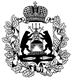 Российская ФедерацияАдминистрация Трегубовского сельского поселенияЧудовского района Новгородской областиПОСТАНОВЛЕНИЕот    20.05.2019         № 46д.ТрегубовоОб утверждении Положения об удостоверении старосты сельского населенного пункта В целях реализации положений областного закона Новгородской области от 01.10.2018 № 304-ОЗ  «О некоторых вопросах, связанных с деятельностью старосты сельского населенного пункта на территории Трегубовского сельского поселения, ПОСТАНОВЛЯЮ:Утвердить прилагаемое Положения об удостоверении старосты сельского населенного пункта.Опубликовать постановление  в официальном бюллетене Трегубовского сельского поселения «МИГ Трегубово»  и разместить на официальном сайте Администрации Трегубовского  сельского поселения в сети Интернет.Глава поселения                                 С.Б.АлексеевУтвержденопостановлением Администрации Трегубовского сельского поселения от  20.05.2019    № 46ПОЛОЖЕНИЯ ОБ УДОСТОВЕРЕНИИ СТАРОСТЫ СЕЛЬСКОГО НАСЕЛЕННОГО ПУНКТА1. Официальным документом, подтверждающим полномочия старосты сельского населенного пункта (далее староста), является удостоверение старосты сельского населенного пункта (далее удостоверение старосты ).2. Удостоверение старосты, подтверждающее его статус, подписывается и  выдается Главой  Трегубовского поселения. 3. Удостоверение старосты изготавливается по форме согласно приложению к настоящему Положению.4. Удостоверение старосты выдается в течение 30 календарных дней со дня избрания старосты.5. Бланки удостоверений старосты являются документами строгой отчетности, регистрируются в журнале учета и выдачи удостоверений старост.6.Выдача удостоверений старостам производится под роспись в журнале учета и выдачи удостоверений старост.7. Удостоверение старосты выдается на срок полномочий старосты.8. В удостоверении старосты должны быть указаны сведения о сроке действия удостоверения, а в случае продления срока полномочий старосты - сведения о продлении срока действия удостоверения. 9. Замена удостоверения производится в случаях:1) изменения фамилии, имени или отчества владельца;2) установления неточностей или ошибочности произведенных в удостоверении записей;3) непригодности для пользования (порчи);4) утери удостоверения.10. Замена удостоверения осуществляется на основании заявления старосты о выдаче нового удостоверения. Заявление подается на имя Главы Трегубовского сельского  поселения. В заявлении указываются причины замены удостоверения.11. В случае изменения старостой фамилии, имени или отчества к заявлению прилагаются заверенные копии документов, подтверждающих факт изменения фамилии, имени или отчества.12. В случае порчи удостоверения старосты оно заменяется на новое при условии возврата старого удостоверения.13. В случае утери удостоверения старостой в заявлении указываются обстоятельства его утраты.14. Администрация Трегубовского сельского поселения  в течение 10 календарных дней со дня поступления заявления старосты о замене удостоверения оформляет новое удостоверение старосты.15. Удостоверение в течение 10 дней подлежит возврату при прекращении полномочий старосты.16. Староста несет ответственность за сохранность выданного ему удостоверения.Приложениек Положениюоб удостоверении старосты сельского  населенного пунктаФОРМА УДОСТОВЕРЕНИЯ СТАРОСТЫОбложка удостоверения┌──────────────────────────────────────┬──────────────────────────────────┐│                                      │                                  ││                                      │                                  ││                                      │                                  ││                                      │          УДОСТОВЕРЕНИЕ           ││                                      │                                  ││                                      │                                  ││                                      │                                  │└──────────────────────────────────────┴──────────────────────────────────┘Внутренняя сторона удостоверенияОПИСАНИЕ УДОСТОВЕРЕНИЯ СТАРОСТЫ    Обложка удостоверения в развернутом  виде  размером  8  x  20,5  см  из переплетного материала на тканевой основе красного цвета.    На лицевой стороне удостоверения размещена  надпись буквами золотистогоцвета «УДОСТОВЕРЕНИЕ».    На левой внутренней стороне удостоверения  в  верхней  части  по центруразмещена надпись «__________________________________________»                                                         (наименование МО),    ниже по центру «УДОСТОВЕРЕНИЕ N ____».    Ниже слева место для фотографии размером 3 x 4 см.    Ниже слева надпись «Место печати».    Справа от места для фотографии надпись «_____________________________».                                                                                        (личная подпись)    В нижней части по центру надпись «Действительно до ________ 20__ года          Действительно до ________ 20__ года          Действительно до ________ 20__ года».    На правой внутренней стороне по центру в три строчки надпись    «Фамилия ___________________    Имя ___________________    Отчество ___________________».    Ниже надпись «Староста ______________________________________»                                  (наименование сельского населенного пункта)    Ниже надпись «Глава администрации _________________(наименование МО)»    ___________________    ___________________          подпись                 Ф.И.О.________________________________________________________________________________________________________________________________________________________________Фамилия _________________________________Фамилия _________________________________(наименование МО)(наименование МО)(наименование МО)(наименование МО)Имя _____________________________________Имя _____________________________________УДОСТОВЕРЕНИЕ N ___УДОСТОВЕРЕНИЕ N ___УДОСТОВЕРЕНИЕ N ___УДОСТОВЕРЕНИЕ N ___Отчество _________________________________Отчество _________________________________Староста____________________________________________(наименование сельского населенного пункта)Староста____________________________________________(наименование сельского населенного пункта)МестодляфотографииСтароста____________________________________________(наименование сельского населенного пункта)Староста____________________________________________(наименование сельского населенного пункта)Местодляфотографии(личная подпись)________________________________________________________________________________________М.П.Глава администрации ___________                                (наименование МО)Глава администрации ___________                                (наименование МО)Действительно до ____________ 20__ года                        до ____________ 20__ года                        до ____________ 20__ годаДействительно до ____________ 20__ года                        до ____________ 20__ года                        до ____________ 20__ годаДействительно до ____________ 20__ года                        до ____________ 20__ года                        до ____________ 20__ годаДействительно до ____________ 20__ года                        до ____________ 20__ года                        до ____________ 20__ года__________________подпись__________________Ф.И.О.